中国移动湖北公司2020春季招聘公告根据企业发展需要，中国移动湖北公司2020年春季招聘现正式启动。具体如下：一、招聘对象
    通信网络类职位：2018、2019、2020届普通高等学校全日制本科及以上学历毕业生。市场、综合类职位：2019、2020届普通高等学校全日制本科及以上学历应届毕业生。二、招聘相关要求（一） 学历、学位要求：所有招聘对象须按规定学制如期取得毕业证和学位证书。（二） 毕业生学历、学位取得时间：国内院校须在2020年7月31日前取得学历、学位证书。国（境）外院校留学人员须在2020年7月31日前取得国家教育部留学服务中心的学历学位认证书。三、招聘岗位本次招聘报名及简历投递采取网上报名形式。
　　（一）PC端投递网址：http://hbydxy.zhaopin.com（二）手机端投递二维码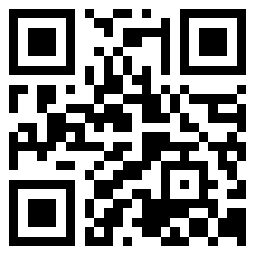 （三）简历投递截止时间：2020年3月30日24:00五、温馨提示（一）本次招聘录用人员与中国移动通信集团湖北有限公司签订劳动合同。（二）每位应聘者最多可以投递两个志愿，重复投递无效。请各位应聘者慎重选择合适的岗位进行投递。（三）应聘者所填写的个人资料必须是真实、有效和准确的，如有虚假信息，我公司有权取消其录用资格。
　　（四）在招聘流程的各个环节，我们会通过短信、电话、邮件等多种方式和应聘人员联系，请务必保证提交的联系方式正确无误，并保持畅通。
　　（五）本次招聘不收取任何费用，请谨防上当受骗。六、联系我们项目组邮箱：hbydxyzp@139.com项目组电话：15871710086中国移动通信集团湖北有限公司
 2020年2月招聘岗位岗位职责专业要求通信网络类负责通信网络的规划、建设、维护、优化等网络各专业相关工作通信工程、计算机科学与技术、软件工程、信息安全、物联网工程、人工智能、统计学、应用数学、电子信息工程、电气工程、自动控制等相关专业市场营销类负责通信产品销售、营销策划、市场分析及客户服务维系等工作电子商务、市场营销、工商管理及相关专业综合管理类负责综合文字起草、综合管理文件拟定、法律事务管理、合同管理等工作法律、中文文秘等相关专业